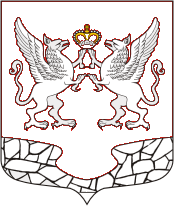 СОВЕТ ДЕПУТАТОВ МУНИЦИПАЛЬНОГО ОБРАЗОВАНИЯ ЕЛИЗАВЕТИНСКОЕ СЕЛЬСКОЕ ПОСЕЛЕНИЕ ГАТЧИНСКОГО МУНИЦИПАЛЬНОГО РАЙОНА ЛЕНИНГРАДСКОЙ ОБЛАСТИРЕШЕНИЕ«29» июня 2017 год № 187
В соответствии с п. 2 ч. 6 ст. 36, п.2 ч. 10 ст. 40 Федерального закона Российской Федерации от 06.10.2003 № 131-ФЗ «Об общих принципах организации местного самоуправления в Российской Федерации», п. 2 ч. 1 ст. 25, п. 2 ч. 1 ст. 28 Устава Елизаветинского сельского поселения, на основании заявления главы муниципального образования Елизаветинское сельское поселение Гатчинского муниципального района Ленинградской области Ильина Ивана Андреевича, Совет депутатов Елизаветинского сельского поселения, –РЕШИЛ:1.   Прекратить досрочно полномочия главы муниципального образования Елизаветинское сельское поселение Гатчинского муниципального района Ленинградской области Ильина Ивана Андреевича с 29 июня 2017 года. 2.   Прекратить досрочно полномочия депутата Совета депутатов муниципального образования Елизаветинское сельское поселение Гатчинского муниципального района Ленинградской области Ильина Ивана Андреевича с 29 июня 2017 года. 3.   Настоящее решение опубликовать в газете «Гатчинская правда», в сетевом издании Ленинградского областного информационного агентства (ЛЕНОБЛИНФОРМ) и на официальном сайте муниципального образования Елизаветинское сельское поселение Гатчинского муниципального района Ленинградской области.4.   Решение вступает в силу с момента его принятия.Председательствующийзаместитель председателя Совета депутатовмуниципального образованияЕлизаветинское сельское поселениеГатчинского муниципального районаЛенинградской области Е.В. Самойлов
О досрочном прекращении полномочий главы муниципального образования Елизаветинское сельское поселение Гатчинского муниципального района Ленинградской области